На территории Старохурадинского сельского поселенияАМР РТ  идет работа по лепке снежных фигурок.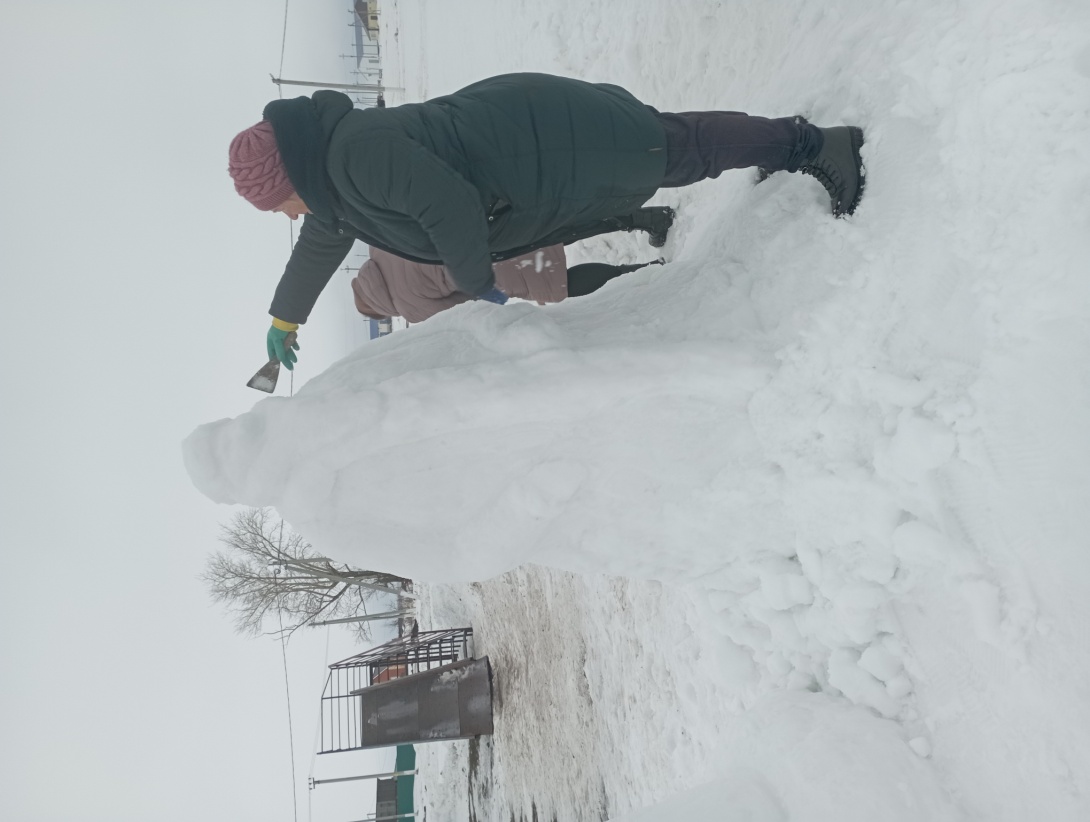 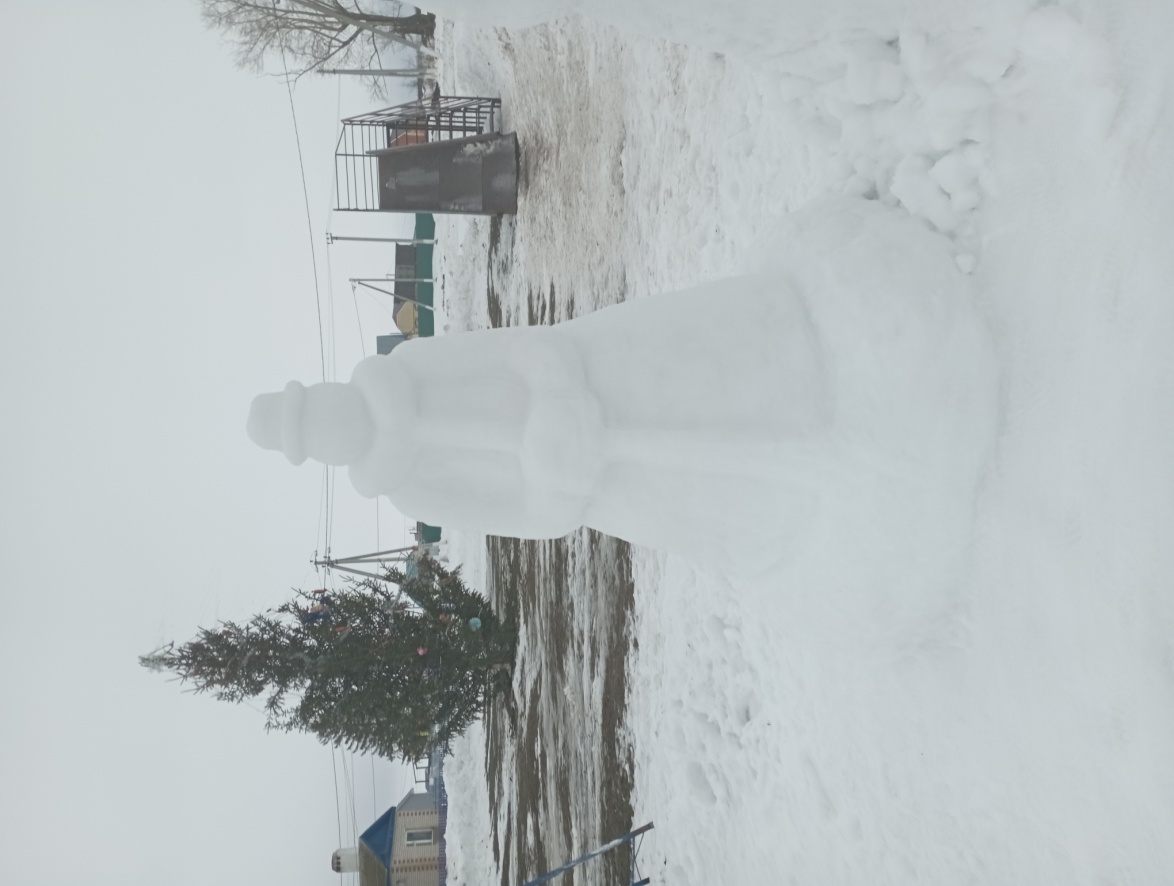 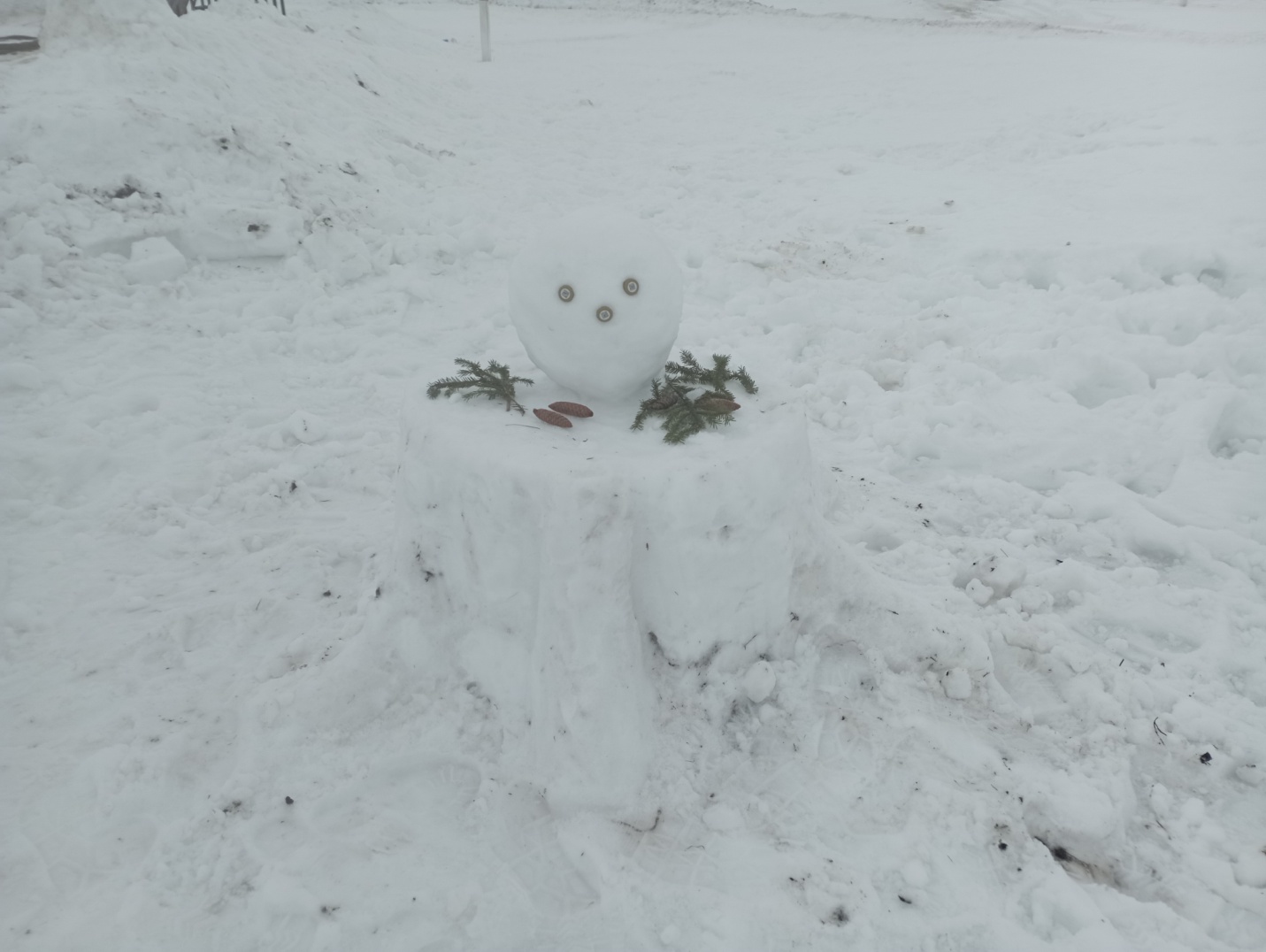 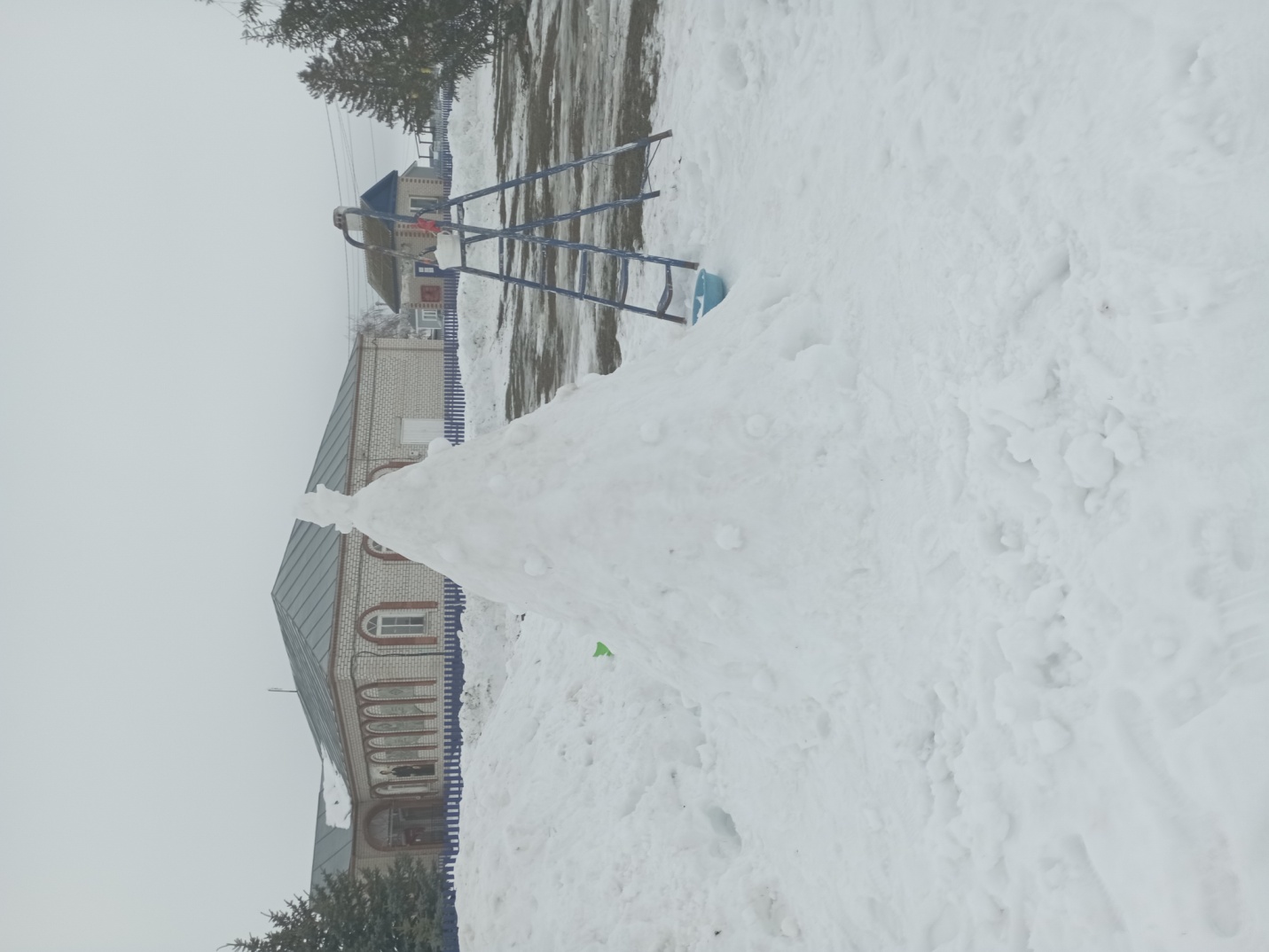 